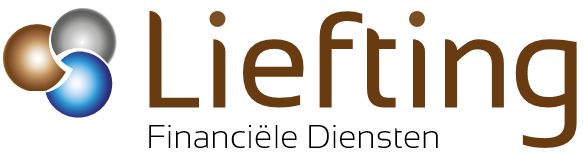 Checklist aangifte inkomstenbelasting 2018 particulierenHieronder geven wij u een overzicht van zaken die van belang kunnen zijn bij het invullen van uw aangiftebiljet IB 2018. Welke gegevens kunt u aanleveren?Inkomsten:           	O	De jaaropgave(n) 2018 van dienstbetrekkingen en/of uitkeringen (lijfrente, pensioen)           	O	Een opgave van overige inkomsten zoals uit gastouderschap, een krantenwijk enz..Eigen woning (uw hoofdverblijf): O	De WOZ-beschikking, met de waardepeildatum 1 januari 2017 (!)		O	De jaaropgave van lening(en) voor de eigen woning met opgave van de restant (hypotheek)schuld aan het einde van het jaar en de betaalde rente in 2018 O		De Jaaropgave(n) “kapitaalverzekering eigen woning” of “spaarrekening eigen woning”  waaruit het saldo per 1 januari 2018 blijkt Bij koop of verkoop van de eigen woning in het jaar 2018: O	Een kopie van de aan-, of verkoopafrekening van de notaris O	Een overzicht van inkomsten uit verhuur van de tijdelijk, al dan niet te koop staande, toekomstige of voormalige eigen woningPremies arbeidsongeschiktheidverzekeringen en/of lijfrentespaarregelingen           	O	Een opgave van de betaalde premies voor arbeidsongeschiktheidsverzekeringen	O	Een opgave van de betaalde premies voor woonlastenbeschermers          	O	Een opgave van de betaalde lijfrentespaarbedragen (verzekering of bancair)Specifieke zorgkosten: O	Een overzicht van gemaakte en niet vergoede kosten voor genees- en heelkundige hulp, medicijnen op doktersvoorschrift, bepaalde hulpmiddelen en aanpassingen, vervoer, extra gezinshulp, en extra kleding en beddengoed.          	O	Een opgave van het dieet dat op advies van dokter of diëtist moet worden gevolgd >>>Partneralimentatie:           	O	Een opgave van de betaalde of ontvangen partneralimentatie in 2018 Giften:           	O	Een overzicht van de betaalde giften in het afgelopen jaarBankrekeningen, spaartegoeden, effecten en andere beleggingen: O	De jaaropgaven van de betaal- en spaarrekeningen met de saldi per 1 januari 2018O	De jaaropgaven van de beleggingsrekeningen met de saldi per 1 januari 2018,                    en waaruit ook de hoogte van de reeds ingehouden dividendbelasting blijkt Onroerend goed (niet zijnde uw hoofdverblijf):           	O	Een schatting van de marktwaarde op 1 januari 2018 per onroerende zaak          	O	De meest recente WOZ-beschikking(en) van de onroerende zakenSchulden:           	O	Een schuldenoverzicht met de saldi per 1 januari 2018Studies  en  Opleidingen: O	Een opgave van de scholing- en opleidingskosten, kosten voor het huidige of een toekomstig beroep, indien deze kosten méér dan € 250,00 per persoon bedragen  		Voorlopige aanslagen / teruggaven: O	 De door u betaalde voorlopige aanslagen of ontvangen voorlopige teruggaven inkomstenbelasting met betrekking tot het belastingjaar 2018Inzenden stukken:E-mail adres:	 	info@lieftingfd.nl  	Postadres:		Bestevaerstraat 45				1812 PB   ALKMAAR